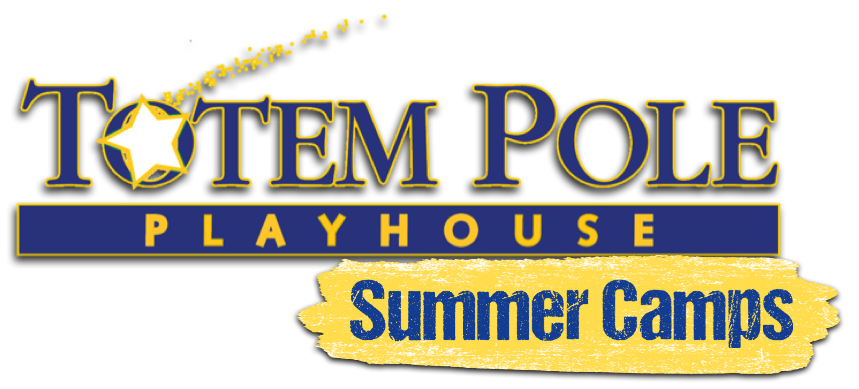                                     FAQSWhat is the camper-to-counselor ratio?                                                                                      For 2022, we are going to use a small class pod system of 15-20 students per pod with 1-3 Teaching Artists each day.How much time do the campers spend outside?                                                                      The majority of camp activities take place outside, on the grounds of Totem Pole Playhouse and in shaded areas.  Some classes may take place inside our Rehearsal Hall, also on property.  For our Musical Theatre camp, some days will be spent at the St. John’s Fellowship Center located 1811 Lincoln Way E.Does the camp provide lunch/snacks or do parents need to provide them?                      Parents need to send their students with a water bottle, lunch, and a snack each day.What is the typical daily schedule for campers?                                                                       Camp begins at 9am (arriving by 8:45 am) with warm ups and group theatre games and activities. Then there is a Masterclass topic and workshop each day. These include topics like stage combat, acting techniques, backstage crafts, and more! After lunch the students work in their groups with their director on their theatrical scenes that will be shared with family and friends at the conclusion of each camp.How old are the counselors and how are they trained?                                                                        Our staff consists of one Teacher/Camp Lead and two Teacher/Assistants. This group of teachers are all college graduated aged adults or older who have experience as actors, teachers, performers, and/or directors with Totem Pole Playhouse. All Teaching Artists and staff must complete background checks to work at Summer Camp.How is the camp addressing the ongoing pandemic this summer?                                             For 2022, we will be following all CDC and or local Guidelines during camp including small pod groups, social distancing, cleanliness, throughout the day, masks will be optional. You and your student’s compliance are required to participate. A Covid 19 Waiver Form will need to be signed by all parents/Guardians.